Βιογραφικό σημείωμαΤριανταφυλλιάς (Φυλλίτσας) Β. ΚαραντώνηΔρ. Πολιτικού ΜηχανικούΕπίκουρης Καθηγήτριας Τόπος και Ημερομηνία Γέννησης: Αμαλιάδα, 1η Μαΐου 1955 A. Τίτλοι Σπουδών 1979 	Δίπλωμα Πολιτικού Μηχανικού, Τμήμα Πολιτικών Μηχανικών, Πανεπιστήμιο 	Πατρών 1992	Διδακτορικό Δίπλωμα, Τμήμα Πολιτικών Μηχανικών, Πανεπιστήμιο Πατρών  B. Ακαδημαϊκές θέσεις 1981-1993 	Επιστημονικός Συνεργάτης, Τμήμα Πολιτικών Μηχανικών 	Πανεπιστημίου Πατρών1993-2016	Λέκτορας,  Τμήμα Πολιτικών Μηχανικών Πανεπιστημίου Πατρών2016-σήμερα Επίκουρος Καθηγήτρια, Τμήμα  Πολιτικών Μηχανικών Πανεπιστημίου Πατρών2008-2016 		Συνεργαζόμενο Επιστημονικό Προσωπικό στο Ελληνικό Ανοικτό ΠανεπιστήμιοΓ. Επιστημονικό ΠεδίοΣεισμική συμπεριφορά κτιρίων από τοιχοποιία, Βλάβες, Επισκευές και Ενισχύσεις. Τρωτότητα κτιρίων από Φέρουσα Τοιχοποιία, Σχεδιασμός νέων κτηρίων από Φέρουσα Τοιχοποιία Δ. Ακαδημαϊκό ΈργοΈχει διδάξει στο Τμήμα Πολιτικών Μηχανικών του Πανεπιστημίου Πατρών τα εξής μαθήματα:Φέρουσες Τοιχοποιίες, 1992-2014Σχεδιασμός και Ανασχεδιασμός Κατασκευών από Φέρουσα Τοιχοποιία , 1992-2014Σχεδιασμός και Επισκευές Κατασκευών από Φέρουσα Τοιχοποιία 2014-σήμερα    Μεταλλικές Κατασκευές II, 1992-1993Ξύλινες Κατασκευές,  2005-σήμεραΤεχνική Μηχανική,  2002-2004 και 2014-σήμεραΔομικά Υλικά (συνδιδασκαλία), 2001-2002 και 2013-2018Πλαστική Μελέτη Μεταλλικών Κατασκευών, 1997Στο Ελληνικό Ανοικτό Πανεπιστήμιο έχει διδάξει στη Θεματική Ενότητα Σεισμική Μηχανική και Αντισεισμικές Κατασκευές τα μαθήματα:Σεισμικές Βλάβες και ΕπισκευέςΑντισεισμικός Σχεδιασμός ΚατασκευώνΈχει επιβλέψει μεγάλο αριθμό διπλωματικών εργασιών, τόσο Προπτυχιακών όσο και μεταπτυχιακών, στο Πανεπιστήμιο Πατρών και στο Ελληνικό Ανοικτό Πανεπιστήμιο. Επιβλέπει διδακτορική διατριβήΕπιστημονική Υπεύθυνος της Δράσης «Πρακτική Άσκηση Φοιτητών Πολιτικών Μηχανικών 2011-2015» συνολικού προϋπολογισμού 284.148,02€,  κατά την οποία πραγματοποίησαν πρακτική άσκηση 214 φοιτητές.  Επιστημονική Υπεύθυνος της Δράσης «Πρακτική Άσκηση Φοιτητών Πολιτικών Μηχανικών 2016-2018» συνολικού προϋπολογισμού 117.569,72€,  κατά την οποία πραγματοποίησαν πρακτική άσκηση 78 φοιτητές.Επιστημονική Υπεύθυνος της Δράσης «Πρακτική Άσκηση Φοιτητών Πολιτικών Μηχανικών 2018-2022» συνολικού προϋπολογισμού 149.823,36€,  κατά την οποίαν έχουν ήδη πραγματοποιήσει  πρακτική άσκηση 64 φοιτητές.Ε. ΘέσειςΕ1. Διοικητικές ΘέσειςΜέλος του Διοικητικού Συμβουλίου του Οργανισμού Αντισεισμικού Σχεδιασμού και Προστασίας (ΟΑΣΠ) (2014-2017)Mέλος ΔΣ Ευρωπαϊκού Κέντρου Πρόληψης και Πρόγνωσης Σεισμών (2014-2017)Αναπληρωματικό Μέλος ΔΣ ΟΑΣΠ (2011-2014)Εκπρόσωπος Λεκτόρων στη Σύγκλητο (2001-2002 και 2012-2013) Ε2. Θέσεις σε Επιστημονικές Επιτροπές Μέλος της 4μελούς Ομάδας Εργασίας για τον Ευρωκώδικα 6, της Τεχνικής Επιτροπής 67 του ΕΛΟΤ (ΕΛΟΤ/ΤΕ 67), σε ισχύΜέλος της 6μελούς Ομάδας Εργασίας για τον Ευρωκώδικα 5, της Τεχνικής Επιτροπής 67 του ΕΛΟΤ (ΕΛΟΤ/ΤΕ 67) σε ισχύΕκπρόσωπος του Πανεπιστημίου Πατρών στην Τεχνική Επιτροπή της Περιφέρειας Δυτικής ΕλλάδοςΜέλος της ομάδας μελέτης του ΟΑΣΠ για τη σύνταξη Κανονισμού Δομητικών Επεμβάσεων Τοιχοποιίας (ΚΑΔΕΤ) σε ισχύΣτ. Προσκλήσεις σε Σεμινάρια-Ημερίδες Έχει διδάξει σε μεγάλο αριθμό επιμορφωτικών σεμιναρίων με θέματα σχετιζόμενα με τις κατασκευές από τοιχοποιία, τη συμπεριφορά τους, τις βλάβες και τις επισκευές και ενισχύσεις τους καθώς και τον Ευρωκώδικα 6. Τα περισσότερα σεμινάρια είχαν διοργανωτές το Τεχνικό Επιμελητήριο Ελλάδος και το Εθνικό Κέντρο Δημόσιας Διοίκησης και διάφορους επιστημονικούς φορείς όπως σύλλογοι Πολιτικών Μηχανικών Ελλάδος και ΚύπρουΈχει συμμετάσχει κατόπιν προσκλήσεως σε ημερίδες με αντικείμενο βλάβες και επισκευές σε κατασκευές από τοιχοποιία και τον Ευρωκώδικα 6.  Εισηγήτρια σε web seminar διάρκειας 24 ωρών με θέματα επισκευών και ενισχύσεων φέρουσας τοιχοποιίαςΖ. ΔημοσιεύσειςΖ1. Διδακτορική Διατριβή Σεισμική Αντοχή και Τεχνικές Ενίσχυσης κτιρίων από Λιθοδομή, 1991, Πανεπιστήμιο Πατρών, Τμήμα Πολιτικών Μηχανικών, σελ. 498, επιβλέπων Μ.Ν Φαρδής.  Ζ2.  ΒιβλίαΖ2-Α. Συγγραφή1.	Φέρουσες Τοιχοποιίες, Φ. Β Καραντώνη, Εκδόσεις Πανεπιστημίου Πατρών, τελευταία έκδοση, σελ. 227, Πάτρα, 2006 2.	Σχεδιασμός-Ανασχεδιασμός Κατασκευών από Φέρουσα Τοιχοποιία, Εκδόσεις Πανεπιστημίου Πατρών, τελευταία έκδοση, σελ. 286, Πάτρα 2007.3.	Κατασκευές από τοιχοποιία, σχεδιασμός και επισκευές, Εκδόσεις Παπασωτηρίου, Α Έκδοση σελ. 530, Αθήνα, 2004, 4.	Κατασκευές από τοιχοποιία, σχεδιασμός και επισκευές, Εκδόσεις Παπασωτηρίου, Β Έκδοση σελ. 528, Αθήνα, 2012Ζ2-Β. Μετάφραση- ΕπιμέλειαΑντισεισμικός Σχεδιασμός Κτηρίων από Τοιχοποιία, Μ. Tomazevic, Μετάφραση και Σχολιασμός Φ. Καραντώνη, Εκδόσεις Κλειδάριθμος, σελ. 300, Αθήνα 2004Εδαφομηχανική, Αρχές και Εφαρμογές, G.E. Barnes, Μετάφραση Φ. Καραντώνη, Εκδόσεις Κλειδάριθμος, σελ. 545, Αθήνα 2005. Ζ3.  Άλλο Συγγραφικό ΈργοΖ3-Α. Πανεπιστημιακές Παραδόσεις	Ως πανεπιστημιακές παραδόσεις διατίθενται στους φοιτητές μέσω του e-class, επαυξημένες ώστε να συμπληρώνουν τη διδασκαλία και να επικαιροποιούν το αντίστοιχο σύγγραμμα, οι παρουσιάσεις σε powerpoint των διαλέξεων των μαθημάτων.1.	Δομικά Υλικά, Μέρος Β, Φ. Καραντώνη, σελ. 3432.	Σεισμικές βλάβες, επισκευές και ενισχύσεις, Φ. Καραντώνη,  σελ. 2823.	Αντισεισμικός Σχεδιασμός Κατασκευών, Φ. Καραντώνη, σελ. 4004.	Ξύλινες Κατασκευές, Φ. Καραντώνη, σελ. 3115.	Φέρουσες Τοιχοποιίες, Φ. Καραντώνη, σελ. 4236.	Σχεδιασμός και Ανασχεδιασμός Κατασκευών από Φέρουσα Τοιχοποιία, Φ. Καραντώνη, σελ. 153Ζ3-Β. ΣημειώσειςΕισαγωγή στον  Ευρωκώδικα 6, Ε. Βιντζηλαίου, Φ. Καραντώνη, Κ. Στυλιανίδης, Τεχνικό Επιμελητήριο Ελλάδος, σελ. 107, Αθήνα, 2009Παραδείγματα Εφαρμογής του Ευρωκώδικα 6, Ε. Βιντζηλαίου, Φ. Καραντώνη, Κ. Στυλιανίδης, Τεχνικό Επιμελητήριο Ελλάδος, σελ. 51, Αθήνα, 2009Ζ3-Γ.  Κεφάλαια σε κανονισμούςΚεφάλαιο 5, Ανάλυση,  Πανταζοπούλου Σ.,  Καραντώνη Φ., στο "Σχέδιο Κανονισμού για Αποτίμηση και Δομητικές Επεμβάσεις Τοιχοιποιίας", 5.1-5.42, Αθήνα 2019Κεφάλαιο 7, Πανταζοπούλου Σ.,  Καραντώνη Φ., στο "Σχέδιο Κανονισμού για Αποτίμηση και Δομητικές Επεμβάσεις Τοιχοιποιίας", 7.1-7.31 Αθήνα 2019Κεφάλαιο 9 Πανταζοπούλου Σ.,  Καραντώνη Φ., στο "Σχέδιο Κανονισμού για Αποτίμηση και Δομητικές Επεμβάσεις Τοιχοιποιίας", 9.1-9.13, Αθήνα 2019Ζ4.  Κεφάλαια σε βιβλία Karantoni F. V., Manalis Y.,  Chapter 18: Parametric seismic assessment of a non – symmetric stone masonry building with flexible floors, in Seismic Assessment, Behavior and Retrofit of Heritage Buildings and Monuments, edited by Psycharis, Pantazopoulou and Papadrakakis, Springer, 429-448, 2015 S. Pantazopoulou, F. Karantoni, M. Papadopoulos, Chapter 5: Criteria for seismic assessment στο State of The Art Report for the Analysis Methods for Unreinforced Masonry Heritage Structures and Monuments, editor Pantazopoulou S.J., 66-76, Αθήνα, 2013F. V. Karantoni, S J Pantazopoulou,” Performance of Confined Masonry of 1953 during the 2014 Cephalonia Earthquake” in advances in Engineering Materials, structures and Systems: Innovations, Mechanics and Applications, Editor A. Zignoni, 1685-1690 Ζ5. Άρθρα σε πρακτικά συνεδρίων με κριτές1. Καραντώνη Φ., "Η συμπεριφορά των παραδοσιακών κτιρίων στους σεισμούς της Καλαμάτας", Διεθνές Συνέδριο για Συντήρηση και Προστασία Λαϊκής και Παραδοσιακής Αρχιτεκτονικής, Αθήνα, 19872. Karantoni F.V and Fardis M.N, "Assessment of Analysis Methods and of Strengthening Techniques for Earthquake Resistant Masonry Structures", Proc,  Int. Conf. Structural Conservation of Stone Masonry - Diagnosis, Repair and Strengthening, Athens, 19893. Karantoni F.V. and Fardis M.N., "Analytical Study of Strengthening Techniques for Earthquake Resistant Masonry Buildings", Proc. 9th Europ. Conf. on Earthq. Engrg., Moskow, Vol. 7B, 125-134, 19904. Καραντώνη Φ.Β. και Φαρδής Μ.Ν., "Συγκριτική Μελέτη Ενισχύσεων Κτιρίων από Φέρουσα Τοιχοποιία, με Στοιχεία Οπλισμένου Σκυροδέματος ή Προένταση"  Πρακτικά 10ου Ελληνικού Συνεδρίου Σκυροδέματος, Τόμος 2, 258-265, Ρόδος, 19915. Karantoni F.V. and Fardis M.N., "Assessment of Intervention Techniques for Seismic Strengthening of Masonry Buildings", Proc. 1st International Congress on Restoration of the Architectural Heritage and Building, Canarias, 1992 6. Καραντώνη Φ.Β. και Φαρδής Μ.Ν., "Πρόβλεψη τρωτότητας κτιρίων από λιθοδομή με εμπειρικές ή αναλυτικές μεθόδους", Πρακτικά 1ου Ελληνικού Συνεδρίου Αντι-σεισμικής Μηχανικής και Τεχνικής Σεισμολογίας, Tόμος 2, 392-402, Αθήνα, 1992                   7. Karantoni F.B. and Fardis M.N., "Static and Dynamic Seismic Response Analyses of Masonry Buildings, by F.E.",  Proc. 1st National Congress on Computational Mechanics, Greek Association of Computational Mechanics, Vol. 2, 544-551, Athens, 19928. Karantoni F.B., Fardis M.N., Vintzileou E., Harisis A., "Effectiveness of Seismic Strengthening Interventions", Int. Conf. on Structural Preservation of the Architectural Heritage, 549-556, Rome, 19939.	Karantoni F.V., Fardis M.N., Matraka D., "Comparative study of the Seismic Response  of Stone and Brick Masonry Buildings", Int. Conf.  Structural Studies, Repairs and Maintenance of Historical Buildings, STREMA '95, Vol. 2, 61-68, Chania, 199510.	Καραντώνη Φ.Β., "Στατιστική ανάλυση των βλαβών από το σεισμό του Πύργου",  Πρακτικά 12ου Ελληνικού Συνεδρίου Σκυροδέματος, Τόμος 3, 261-272, Λεμεσός, 199611.	Karantoni F.V, A. Kostoulas, G. Rizoulis, “Seismic response of F.E models of two Byzantine churches”, Proc. 5th National Congress on Mechanics, Vol. Ι, 767-774, Ioannina, 199812.	Karantoni F.V., "Seismic Vulnerability of masonry buildings due to recent earthquakes in South Greece", H&mH conference, Rhodes,  200213.	F.V. Karantoni, A. Kostoulas, G. Rizoulis, A. Antonopoulos, "Seismic Response of F.E models of three Byzantine Churches", VII International Seminar on Structural Masonry, Brazil, 200214.	F.V. Karantoni, M.N.Fardis , "Damage to Reinforced Concrete Buildings Due to the Aegion, (Gr) 1995 Earthquake", International Symposium Durability and Maintenance of Concrete Structures, 249-256, Dubrovnik, 200415.	F.V. Karantoni, M.N.Fardis “Damage to Masonry Buildings Due to the Aegion, (Gr) 1995 Earthquake”, Structural Studies, Repairs and maintenance of heritage Architecture IX, STREMA 2005, pp. 191-201, Malta, 200516.	Φ.Β. Καραντώνη, Μ.Ν. Φαρδής, "Ανάλυση βλαβών κτηρίων από σκυρόδεμα στο σεισμό του Αιγίου 1995", 15th Ελληνικό Συνέδριο Σκυροδέματος, Αλεξαν-δρούπολη, 200617.	Langhammer T., Schwarz J., Loukopoulus P., Abrahamczyk L., Karantoni F., and Lang D., "Intensity-based risk assessment for European earthquake regions – the 1995 Aigio earth-quake", Proc. of 1st European Conference on Earthquake Engineering and Seismology, Geneva, 200618.	F.V Karantoni, “Seismic Behaviour and strengthening of A Vulnerable Structure”, In Structures under Shock and Impact X, 333-342, eds. Jones, and C.A. Brebbia, UK., 2008 19.	F.V. Karantoni, “The observed seismic damage of traditional buildings of Western Greece reinforces the need for their strengthening”, 1st REHABIMED, Barcelona, 200720.	Φ.Β. Καραντώνη,  "Διερεύνηση της Σεισμικής Συμπεριφοράς των Νεοελληνικών Κτιρίων από Φέρουσα Τοιχοποιία", 1ο Συνέδριο Ιστορίας Δομικών Κατασκευών, Ξάνθη, 200721.	F.V Karantoni, F.N Lirantzaki, “Seismic Behaviour of “Simple Masonry  Buildings” according to EN 1998” in  Earthquake Resistant Engineering Structures VII, 83-92, 200822.	F.V Karantoni, “Seismic Behaviour of a Byzantine Church and Proposed Retrofitting Measures”, 8th Int. Seminar on Structural masonry, Istanbul 200823.	Φ.Β. Καραντώνη, Δ.Ν Σαραντίτης, "Σεισμική Συμπεριφορά Κτιρίων από Φέρουσα Τοιχοποιία με Επεμβάσεις στο Δομικό τους Σύστημα", 3ο Πανελλήνιο Συνέδριο Αντισεισμικής Μηχανικής και Τεχνικής Σεισμολογίας, Αθήνα, 200824.	A. Ρουσσάκη, Φ.Β. Καραντώνη,  “Σεισμική Συμπεριφορά «Απλών Κτιρίων» από τοιχοποιία κατά τον ΕΝ 1998”, 16th Ελληνικό Συνέδριο Σκυροδέματος, Πάφος, 200925.	 F. V Karantoni “Strengthening of a byzantine church”, 8th International Masonry Conference, Dresden, 201026.	F.V Karantoni, F. Lyrantzaki, G. Tsionis, M.N. Fardis , "Seismic Fragility functions of stone masonry Buildings",  Proc. 15 WCEE, Lisbon, 201227.	F.V Karantoni, S. Pantazopoulou, "Criteria guiding seismic upgrading of traditional masonry buildings", 12th Canadian Masonry Symposium, Vancouver, 201328.	F.V Karantoni, J.C Manalis, "Seismic Assessment of a non – Symmetric Stone Masonry Building with Flexible Floors", COMPDYN 2013, Kos Island, 201329.	F. V. Karantoni, M. Papadopoulos, V. Pantazopoulou, "Criteria Guiding Seismic Upgraded Strategies of Traditional   Masonry Buildings in Greece", SMAR 2013, Istanbul, 201330.	F. V Karantoni, F. Lyrantzaki, "Seismic Strengthening of historical masonry houses in seismic prone areas using EN 1998-3", 9th International Masonry Conference, Gumaraes, Portugal, 201431. F.V. Karantoni, S. J. Pantazopoulou, “The performance of confined masonry buildings in the 2014 Cephalonia earthquakes”, REHABEND 2016, Burgos, Spain, July 201632. F.V. Karantoni, S. J. Pantazopoulou, « Review of Seismic Assessment Procedures Proposed for URM Traditional and Heritage Structures», Int. Congress Structural Analysis of Historical Constructions, Leuven, Belgium, 201633. Φ.Β Καραντώνη, Σ. Πανταζοπούλου, «H οπλισμένη τοιχοποιία της ανοικοδόμησης των Ιονίων Νήσων και η συμπεριφορά της στους σεισμούς του 2014», Πανελλήνιο Συνέδριο Σκυρόδεματος, Θεσσαλονίκη 2016 34 F.V. Karantoni, S. J. Pantazopoulou, “Towards the development of a seismic assessment framework for URM structures”, 16 World Congress on Earthquake Engineering, Santiago, Chile, 201735. F.V. Karantoni, S. J. Pantazopoulou, “European procedures for seismic assessment of URM structures” 13th Canadian masonry Symposium, Halifax, Canada, 201736. F.V Karantoni, D.N Sarantitis, “Seismic Behavior of Masonry Buildings After Interventions Of The Load Bearing System” REHABEND 2018, Caceres, Spain, 2018.  37. S. I Pardalopoulos, F. V.  Karantoni, S. J. Pantazopoulou, “Assessing the failure mechanism of masonry structures” 16th European Conference on Earthquake Engineering, Thessaloniki 201838. F.V. Karantoni, S J Pantazopoulou, “ Performance of Confined Masonry of 1953 during the 2014 Cephalonia Earthquake” 7th Int. Conf. Structural Engineering Mechanics and Computing, SEMC2019, Cape Town, South Africa, 201939. F.V Karantoni, D. Dimakopoulou “Τhe response of Gazi Hasan Pasha mosque (Kos Island, Greece) to 2017 Mw 6,6 Earthquake” REHABEND 2020, Granada, Spain, 40. F.V. Karantoni, D. Dimakopoulou “Strengthening measures for upgrading the seismic response of Gazi Hasan Pasha mosque, Kos Island” Protection of Historical Constructions - Proceedings of PROHITECH 2020, I Vayas, F. Mazzolani (eds). Springer Nature Switzerland, 202141. F.V. Karantoni, D. Dimakopoulou,  Strengthening Of Gazi Hasan Paça Mosque In Kos Island, Greece, Proceedings IRF2020: 7th International Conference Integrity-Reliability-Failure. J.F. Silva Gomes and S.A. Meguid (editors), INEGI-FEUP (2020), pp.503-504Ζ6. Άρθρα  σε περιοδικά με κριτές 1.	Karantoni F.V. and Fardis M.N., "Computed vs Observed Seismic Response and Damage of Masonry Buildings", Journal of Structural Engineering, ASCE, vol.118, No 7, 1804-1821, 19922.	Karantoni F.V. and Fardis M.N., "Effectiveness of Seismic Strengthening Techniques for Masonry Buildings", Journal of Structural Engineering, ASCE, vol.118, No 7, 1884-1902, 19923.	Bouckovalas G., Anagnostopoulos A., Kapenis A., Karantoni F.V., "Analysis of  Soil Effects and Distribution of  Damage from Pyrgos 1993 (Greece) Earthquake”, Geotechnical and Geological Engineering, Vol. 14, 111-128, 19964.	Karantoni, F.V., Bouckovalas, G., “Description and distribution of  damage  of buildings during the Pyrgos (Greece) earthquake of 1993”, Soil Dynamics and Earthquake Engineering, vol. 16, No 2, 141-150, 19975.	Καραντώνη Φ. Β, Δειγματοληπτική Έρευνα Εναρμόνισης των Ελληνικών Οπτοπλίνθων προς τις απαιτήσεις του Ευρωκώδικα 6., Τεχνικά Χρονικά, Επιστημονικό Περιοδικό του ΤΕΕ,  Τομ. 18, no 2, σελ. 45-56, 19986.	F. Karantoni, "Seismic retrofitting of Fragavilla Monastery" Earthquake and Structures, V5, 2, 143-160, 20137.	F. Karantoni, G. Tsionis, F. Lyrantzaki, M.N. Fardis "Seismic Fragility of regular masonry buildings for in-plane and out-of-plane failure" Earthquake and Structures, V6, 6, 689-713, 20148.  F. V. Karantoni, M.L Papadopoulos, S. J. Pantazopoulou “Simple Seismic Assessment of Traditional Unreinforced masonry Buildings”  International Journal of Architectural Heritage. Vol. 10, Iss. 8, 2016.9.  Karantoni, Fillitsa, Pantazopoulou, Stavroula, Ganas, Athanasios, “Confined Masonry as a low Cost Seismic Construction Alternative – The Experience from the 2014 Cephalonia Earthquake” Front. Struct. Civ. Eng., DOI 10.1007/s11709-017-0390-1,  Front. Struct. Civ. Eng.,  2018, Volume 12, Issue 3, pp 270–29010.  F. V. Karantoni,  D. N. Sarantitis, “Interventions to structural system of masonry buildings and their effects to their seismic response”, The Open Construction and Building Technology Journal, 2019, DOI 10.2174/187483680191301009911. S. I Pardalopoulos, F. V.  Karantoni, S. J. Pantazopoulou “Practical assessment of the seismic behavior of a confined masonry system”, Soil Dynamics and Earthquake Engineering, 2019, Volume 127,  DOI 10.1016/j.soildyn.2019.10583112. F. Karantoni, D. Dimakopoulou, “Displacement-based assessment of the Gazi Hasan Pasha mosque in Kos island (GR) under the 2017 M6.6 earthquake and Eurocode 8, with proposals for upgrading” Submitted to Bulletin of Earthquake EngineeringΗ. Συμμετοχή σε Τεχνικές Εκθέσεις Φαρδής Μ.Ν, Καραντώνη Φ.Β, Δρίτσος Σ. Η, Σφακιανάκης Μ., "Μελέτη και Αξιολόγηση Βλαβών Ανωδομών στους Σεισμούς της Καλαμάτας, Φάση Ι", Τεχνική Έκθεση στον Οργανισμό Αντισεισμικού Σχεδιασμού και Προστασίας, σελ. 258, Ιούνιος, 1987  Φαρδής Μ.Ν, Καραντώνη Φ.Β, Δρίτσος Σ. Η, Σφακιανάκης Μ., "Μελέτη και Αξιολόγηση Βλαβών Ανωδομών στους Σεισμούς της Καλαμάτας, Φάση ΙΙ", Τεχνική Έκθεση στον Οργανισμό Αντισεισμικού Σχεδιασμού και Προστασίας, σελ. 499, Δεκέμβριος, 1987 Καραντώνη Φ.Β "Μελέτη της σεισμικής συμπεριφοράς των κτηρίων από το Σεισμό του Πύργου”, Τεχνική Έκθεση στη Νομαρχία Ηλείας, σελ. 47, 1994Φαρδής Μ.Ν, Καραντώνη Φ.Β, Παναγιωτάκος Τ., "Σεισμική συμπεριφορά και σχεδιασμός κτηρίων από φέρουσα τοιχοποιία και τοιχοπληρωμένων πλαισίων από οπλισμένο σκυρόδεμα", Τεχνική Έκθεση στο Ευρωπαϊκό Κέντρο Πρόβλεψης και Πρόληψης Σεισμών, Ελληνικά σελ. 406, Αγγλικά σελ. 408, 1995Μ.Ν. Fardis, S.N. Bousias, T.B. Panagiotakos, T.N. Triantafillou, F.V. Karantoni, “Contribution of the University of Patras to the Final Report of the project “Seismic Response of Masonry-Infilled Frames” (European Commission contractual research activities in the area of the response of civil engineering structures to severe earthquake loading. Contract no 10196-94-05 F1ED ISP 1), Oct. 1996Καραντώνη Φ.Β. “Παραμετρική μελέτη και προσομοίωση λίθινων κτηρίων”, Τεχνική έκθεση προς το Τεχνικό Επιμελητήριο Ελλάδος, σελ. 120, 1997 Φαρδής Μ.Ν, Καραντώνη Φ.Β “Μελέτη Τρωτότητας Πατρών”, Τεχνική Έκθεση στον Οργανισμό Αντισεισμικού Σχεδιασμού και Προστασίας, Ελληνικά σελ. 227, Αγγλικά σελ 220, 1997Φαρδής Μ.Ν, Καραντώνη Φ.Β, Κοσμόπουλος Α. Ι, “Μελέτη και Στατιστική Ανάλυση βλαβών στο σεισμό του Αιγίου”, Τεχνική Έκθεση στον Οργανισμό Αντισεισμικού Σχεδιασμού και Προστασίας, σελ. >1000, 1999 Εξαδάκτυλος Α., Βαρελίδης Π.,  Καλοειδάς Β., Μίχας Ν., Καραντώνη Τ., Ζερβός Ι, Παπαδόπουλος Β., “Οδηγός Δομικών Υλικών που αφορά στα Λιθοσώματα”, Τεχνική Έκθεση στο Τεχνικό Επιμελητήριο Ελλάδος, σελ. 60,  2001T. Karantoni, F. Lyrantzaki, G. Tsionis, M. Fardis, «Synergy, WP3:Fragility functions at risk. Sub-task 3.1.2 Fragility of masonry buildings and aggregates», σελ. 240, 2011E. Vintzileou, F. Karantoni, A. Miltiadou, Draft FRAMEWORK REGULATORY DOCUMENT for structural interventions to and seismic protection of MONUMENTS, Ευρωπαϊκό Κέντρο Πρόβλεψης και Πρόγνωσης Σεισμών, σελ. 31, 2012Θ. Επαγγελματικό έργοΠαραλλήλως με τα ακαδημαϊκά καθήκοντα εξάσκησε και ελεύθερο επάγγελμα στα πλαίσια του οποίου πραγματοποίησε πραγματογνωμοσύνες αφορώσες βλάβες κτηρίων και εκπόνησε στατικές μελέτες αποκατάστασης με σημαντικότερες:Μελέτη αποκατάστασης διατηρητέου κτηρίου στην ΆμφισσαΜελέτη ενίσχυσης διατηρητέου κτηρίου (Αρέθειο) στην ΠάτραΜελέτη για τη στερέωσης της Μονής Φραγκαβίλας στην Αμαλιάδα, Ηλεία Μελέτη ενίσχυσης για το διατηρητέο κτήριο ιδιοκτησίας Ιδρύματος Πινακοθήκη Αγγέλου Γιαλλινά, στην ΚέρκυραΜελέτη αποκατάστασης διατηρητέου κτηρίου στο Ψυρή, ΑθήναΜελέτη αποκατάστασης διατηρητέου κτηρίου στον ΠειραιάΜελέτη αποκατάστασης βυζαντινού ναού Παναγίτσας Δάφνης ΗλείαςΙ. Άλλες επιστημονικές δραστηριότητεςΚριτής επιστημονικών εργασιών στα επιστημονικά περιοδικά: Journal of Earthquake Engineering and Structural Dynamics,Journal of Earthquake Engineering Earthquake and Structures, Engineering Structures, Earthquake Spectrum, Bulletin of Earthquake Engineering, Materials and Structures, International Journal of Architectural Heritage, International Journal of Structural Integrity, Structures, Canadian Journal of Civil Engineering,Construction and Building Materials, Civil Engineering and Architecture, Sustainability, Structural Engineering International, KSCE Journal of Civil Engineering,Built Environment, κ.α.Μέλος της Επιστημονικής Επιτροπής Ελληνικών και Διεθνών επιστημονικών συνεδρίων ΙΑ. Μέλος Επιστημονικών ΟργανώσεωνΜέλος ΣΜΠΕ, ΤΕΕ,  Μέλος της Ελληνικής Εταιρίας Μελέτης Τοιχοποιίας και Μνημείων από Τοιχοποιία,  Μέλος του  ICOMOS (Greek Branch), IABSE, American Masonry Society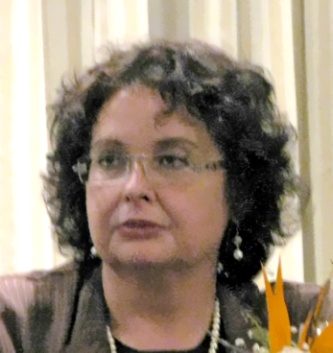 